NU-IRB# ………………….								    	                AF 04-10/5.0ชื่อโครงการวิจัย .……………………………………………………………………………………………………………………......................…………………………….………..ผู้ทำวิจัยชื่อ …………………………………………………………………………………………………………………………………………........................…………..ที่อยู่ …………………………………………………………………………………………………………………………………….......................……………...เบอร์โทรศัพท์ที่ทำงาน …………………………………………..…เบอร์โทรศัพท์มือถือ………...………………………………….......................…อีเมล………………………………………………………………………………………………………………………………………………….......................…ผู้ร่วมในโครงการวิจัยชื่อ …………………………………………………………………………………………………………………………………………........................…………..ที่อยู่ …………………………………………………………………………………………………………………………………….......................……………...เบอร์โทรศัพท์ที่ทำงาน …………………………………………..…เบอร์โทรศัพท์มือถือ………...………………………………….......................…อีเมล………………………………………………………………………………………………………………………………………………….......................…ผู้สนับสนุนการวิจัย ………………………………………………………………………………………….......................…………………………………..เรียน	ผู้เข้าร่วมโครงการวิจัยทุกท่านท่านได้รับเชิญให้เข้าร่วมในโครงการวิจัยนี้เนื่องจากท่านเป็น……….....(ระบุเหตุผลที่เชิญให้เข้าร่วมในการวิจัย)..................... ซึ่งในโครงการวิจัยนี้จะมีผู้เข้าร่วมโครงการทั้งหมด …....(ระบุจำนวนอาสาสมัครทั้งหมด)…...รายท่านสามารถขอคำแนะนำในการเข้าร่วมโครงการวิจัยนี้จากครอบครัว เพื่อน ของท่านได้ หรือคนอื่น ๆ ได้ตามที่ท่านต้องการ และท่านสามารถใช้เวลาได้นานตามที่ท่านต้องการ เพื่อให้มีเวลาอย่างเพียงพอในการตัดสินใจโดยอิสระ ทำไมต้องทำวิจัยเรื่องนี้?การวิจัยนี้มีวัตถุประสงค์เพื่ออะไร? ท่านจะต้องร่วมกิจกรรมอะไรบ้าง?หลังจากท่านยินยอมเข้าร่วมการวิจัยนี้ด้วยความสมัครใจ ท่านจะได้รับเชิญให้มาพบคณะผู้ทำวิจัยตามวันเวลาที่ผู้ทำวิจัยนัดหมายสถานที่ทำการวิจัยนี้คือ…………………………………….ท่านจะต้องมาพบผู้วิจัยทั้งหมด …………….ครั้ง  แต่ละครั้งจะใช้เวลาประมาณ ………………….(นาที/ชั่วโมง) รวมแล้วท่านจะอยู่ในโครงการวิจัยเป็นระยะเวลาทั้งหมด………(กี่วัน/กี่เดือน/กี่ปี) หากมีการบันทึกภาพหรือบันทึกเสียงระหว่างทำการสัมภาษณ์ ให้ระบุด้วยว่ามีการบันทึกภาพ/ การบันทึกเสียงการนัดหมายครั้งที่ 1 ใช้เวลาประมาณ ..... นาที/ชั่วโมง.................ระบุกิจกรรมที่อาสาสมัครจะต้องทำ...................การนัดหมายครั้งที่ 2 ใช้เวลาประมาณ ..... นาที/ชั่วโมง.................ระบุกิจกรรมที่อาสาสมัครจะต้องทำ...................การนัดหมายครั้งที่ 3 ใช้เวลาประมาณ ..... นาที/ชั่วโมง.................ระบุกิจกรรมที่อาสาสมัครจะต้องทำ...................การนัดหมายครั้งที่ 4 ใช้เวลาประมาณ ..... นาที/ชั่วโมง.................ระบุกิจกรรมที่อาสาสมัครจะต้องทำ...................หากเข้าร่วมโครงการวิจัยนี้ ท่านอาจจะได้รับความเสี่ยงอะไรบ้าง? หากท่านต้องการข้อมูลเพิ่มเติม หรือมีข้อสงสัยใด ๆ เกี่ยวกับความเสี่ยงที่อาจได้รับจากการเข้าร่วมในโครงการวิจัย ท่านสามารถสอบถามจากผู้ทำวิจัยได้ตลอดเวลา หากมีการค้นพบข้อมูลใหม่ ๆ ที่อาจมีผลต่อความปลอดภัยของท่านในระหว่างที่ท่านเข้าร่วมในโครงการวิจัย ผู้ทำวิจัยจะแจ้งให้ท่านทราบทันที เพื่อให้ท่านตัดสินใจว่าจะอยู่ในโครงการวิจัยต่อไปหรือจะขอถอนตัวออกจากการวิจัยผู้วิจัยมีมาตรการการป้องกันอันตราย หรือมาตรการดูแลท่านอย่างไรหากเกิดอันตรายในระหว่างการวิจัย?*การลงนามในเอกสารให้ความยินยอม ไม่ได้หมายความว่าท่านได้สละสิทธิ์ทางกฎหมายตามปกติที่ท่านพึงมีท่านจะได้รับการประกันภัยเพื่อคุ้มครองในการเข้าร่วมโครงการวิจัยหรือไม่? การเข้าร่วมโครงการวิจัยนี้ ท่านจะได้รับประโยชน์อะไร?เมื่อเข้าร่วมโครงการวิจัย ท่านจะต้องมีความรับผิดชอบอย่างไรบ้าง?ท่านจะต้องเสียค่าใช้จ่ายอย่างไรบ้างในการเข้าร่วมโครงการวิจัย?ท่านจะได้รับค่าตอบแทนสำหรับการเข้าร่วมโครงการวิจัยหรือไม่?ท่านจะออกจากโครงการวิจัยนี้ได้ในกรณีใดบ้าง?11.1 ผู้วิจัยถอนท่านออกจากโครงการวิจัยท่านจะได้รับการปกป้องรักษาข้อมูลความลับของท่านอย่างไรบ้าง?ท่านจะมีสิทธิ์อย่างไรบ้าง ในฐานะของผู้เข้าร่วมโครงการวิจัย?ในฐานะที่ท่านเป็นผู้เข้าร่วมในโครงการวิจัย ท่านจะมีสิทธิ์ดังต่อไปนี้หากท่านไม่ได้รับการปฏิบัติตามที่ปรากฏในเอกสารข้อมูลคำอธิบายสำหรับผู้เข้าร่วมในการวิจัย ท่านสามารถร้องเรียนได้ที่ สำนักงานคณะกรรมการจริยธรรมการวิจัยในมนุษย์ มหาวิทยาลัยนเรศวร ดังรายละเอียดข้อมูลติดต่อด้านล่างนี้ขอขอบคุณในการร่วมมือของท่านมา ณ ที่นี้ถ้าท่านตัดสินใจแล้วว่าจะเข้าร่วมในโครงการวิจัยนี้ ขอให้ท่านลงนามในเอกสารแสดงความยินยอมของโครงการวิจัยนี้Scan Me!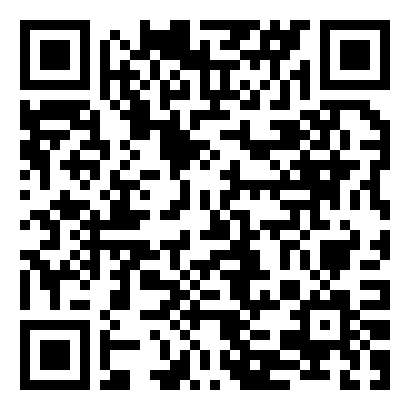 ข้อมูลคำอธิบายสำหรับอาสาสมัครในโครงการวิจัย(สำหรับกลุ่มอาสาสมัคร…(ให้ระบุหากมีอาสาสมัครหลายกลุ่ม)…)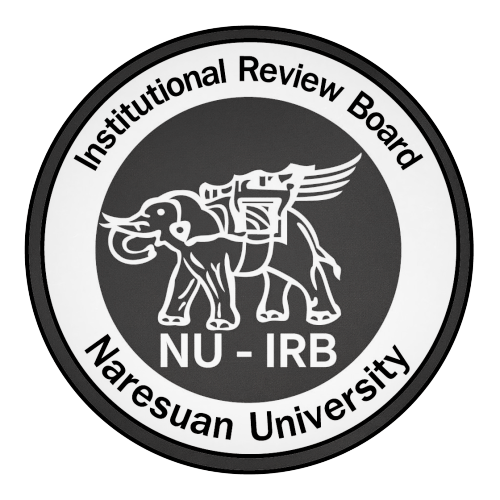 ข้อมูลคำอธิบายสำหรับอาสาสมัครในโครงการวิจัย(สำหรับกลุ่มอาสาสมัคร…(ให้ระบุหากมีอาสาสมัครหลายกลุ่ม)…)คณะกรรมการจริยธรรมการวิจัยในมนุษย์มหาวิทยาลัยนเรศวรก่อนที่ท่านจะตัดสินใน เข้าร่วม หรือ ไม่เข้าร่วมโครงการวิจัยนี้ให้ท่านอ่านเอกสารฉบับนี้อย่างถี่ถ้วน เพื่อให้ท่านได้ทราบถึงเหตุผลและรายละเอียดของการวิจัยนี้หากท่านมีข้อสงสัยใด ๆ กรุณาซักถามจาก….(ระบุชื่อผู้ทำวิจัย หรือทีมผู้วิจัย)....การเข้าร่วมโครงการนี้ต้องเป็นไปด้วยความสมัครใจท่านสามารถปฏิเสธการเข้าร่วมโครงการนี้ได้แม้เข้าร่วมโครงการวิจัยนี้แล้ว ท่านสามารถถอนตัวได้ตลอดเวลา โดยไม่มีผลกระทบใด ๆ ต่อท่าน ความเสี่ยงที่ท่านอาจได้รับ ได้แก่ คำถามบางคำถามอาจกระทบกระเทือนจิตใจอาสาสมัคร การสูญเสียเวลาในการตอบแบบสัมภาษณ์ จะไม่มีการเปิดเผยข้อมูลที่สามารถระบุตัวตนของอาสาสมัคร/ หน่วยงาน/ บริษัทในการตอบแบบสัมภาษณ์ได้ เป็นต้น (**ปรับให้สอดคลองกับโครงการวิจัยของท่าน**)  หากท่านเกิดความไม่สบายใจ ให้ท่านปฏิบัติดังนี้แจ้งผู้ทำวิจัยให้ทราบทันที โดยท่านสามารถติดต่อกับผู้ทำวิจัยคือ .....................(ระบุชื่อผู้ทำวิจัย และเบอร์โทรศัพท์)....................................ได้ตลอด 24 ชั่วโมงให้ท่านปรึกษาผู้เชี่ยวชาญ ……………(ระบุชื่อ หรือหน่วยงาน องค์กรที่เกี่ยวข้อง)………………………..ที่…. (เบอร์โทรศัพท์).........ได้ตลอด 24 ชั่วโมง (ในกรณีถ้ามีที่ปรึกษา)มาตรการป้องกันอันตรายและลดความเสี่ยง (ให้ผู้วิจัยระบุมาตรการให้สอดคล้องกับโครงการวิจัย)หากท่านไม่สบายใจ หรือกังวลใจ ท่านสามารถขอถอนตัวออกจากโครงการวิจัยได้ตลอดเวลา/ โทรปรึกษาสายด่วน……(ระบุหมายเลขหน่วยงานหรือสายด่วนต่าง ๆ ที่เกี่ยวข้อง)……….. ที่…(ระบุหมายเลขโทรศัพท์).......... หรือโทรปรึกษาผู้เชี่ยวชาญด้าน ……………………… ที่………….. (ระบุหมายเลขโทรศัพท์)เพื่อให้ท่านได้กรอกแบบสอบถามอย่างเป็นอิสระ และเป็นความลับ ผู้วิจัยได้…… (ให้ผู้วิจัยระบุกระบวนการการจัดการ)………………………………. เช่น ในแบบสอบถามจะไม่มีการระบุตัวตนของอาสาสมัคร/ หน่วยงาน/ บริษัท มีการเก็บและทำลายข้อมูลหลังเสร็จสิ้นโครงการ 1 ปี เป็นต้นตัวอย่างโครงการวิจัยนี้ไม่ได้จัดทำประกันภัยให้แก่ผู้เข้าร่วมการวิจัยตัวอย่างท่านจะไม่ได้รับประโยชน์ใด ๆ จากการเข้าร่วมในการวิจัยครั้งนี้ แต่ผลการศึกษาที่ได้จะสามารถนำไปใช้ในการ………..…….. เช่น อาสาสมัครจะไม่ได้รับประโยชน์โดยตรงจากโครงการวิจัยนี้ แต่ผลจากการศึกษาโครงการวิจัยจะสามารถนำไปเป็นข้อมูลในการปรับปรุงการให้บริการให้ตรงความต้องการของผู้ใช้บริการต่อไปได้ในอนาคต เป็นต้น) (**ปรับให้สอดคลองกับโครงการวิจัยของท่าน**)  ตัวอย่าง (ให้ผู้วิจัยปรับให้สอดคล้องกับโครงการวิจัย)ขอให้ท่านปฏิบัติตามคำแนะนำของผู้ทำวิจัยอย่างเคร่งครัด ขอให้ท่านแจ้งให้ผู้ทำวิจัยทราบถึงความผิดปกติที่เกิดขึ้นระหว่างที่ท่านร่วมในโครงการวิจัยขอให้ท่านให้ข้อมูลของท่านทั้งในอดีต และปัจจุบัน แก่ผู้ทำวิจัยด้วยความสัตย์จริง ตัวอย่าง     ท่านไม่ต้องเสียค่าใช้จ่ายในการเข้าร่วมการวิจัยครั้งนี้ตัวอย่าง    ท่านจะไม่ได้รับค่าตอบแทน หรือค่าชดเชยการเดินทาง และเสียเวลาในการเข้าร่วมการวิจัยครั้งนี้ ตัวอย่างท่านไม่สามารถปฎิบัติตามคำแนะนำของผู้ทำวิจัย(ทั้งนี้ผู้วิจัยสามารถปรับเปลี่ยนเกณฑ์การถอดถอนให้เหมาะสม และสอดคล้องกับโครงการวิจัย) หากไม่มีให้ระบุว่า ไม่เกี่ยวข้องข้อมูลการวิจัยจะถูกเก็บในคอมพิวเตอร์ มีการปกป้องเข้าถึงข้อมูลโดยใช้การเข้ารหัส ซึ่งทีมผู้วิจัยเท่านั้นที่สามารถเข้าถึงได้ ข้อมูลเฉพาะที่อาจนำไปสู่การเปิดเผยตัวท่าน จะได้รับการปกปิดและจะไม่เปิดเผยแก่สาธารณชน ในกรณีที่ผลการวิจัยได้รับการตีพิมพ์ ชื่อและที่อยู่ของท่านจะต้องได้รับการปกปิดอยู่เสมอ โดยจะใช้เฉพาะรหัสประจำโครงการวิจัยของท่าน ทั้งนี้ ข้อมูลของท่านจะถูกจัดเก็บเป็นระยะเวลาทั้งหมด.... ปี สถานที่เก็บคือ.......... และจะทำลายภายใน.........ปี จากการลงนามยินยอมของท่าน ผู้ทำวิจัยและผู้สนับสนุนการวิจัยสามารถเข้าไปตรวจสอบบันทึกข้อมูลทางการวิจัยและข้อมูลของท่านได้ แม้จะสิ้นสุดโครงการวิจัยแล้วก็ตาม หากท่านต้องการยกเลิกการให้สิทธิ์ดังกล่าว ท่านสามารถแจ้ง หรือเขียนบันทึกขอยกเลิกการให้คำยินยอม โดยส่งไปที่ ......................(ชื่อผู้วิจัยหลักและที่อยู่ในประเทศไทย)........................................................หากท่านขอยกเลิกการให้คำยินยอมหลังจากที่ท่านได้เข้าร่วมโครงการวิจัยแล้ว ข้อมูลส่วนตัวของท่านจะไม่ถูกบันทึกเพิ่มเติม อย่างไรก็ตามข้อมูลอื่น ๆ ของท่านอาจถูกนำมาใช้เพื่อประเมินผลการวิจัย และท่านจะไม่สามารถกลับมาเข้าร่วมในโครงการนี้ได้อีก ทั้งนี้ เนื่องจากข้อมูลของท่านที่จำเป็นสำหรับใช้เพื่อการวิจัยไม่ได้ถูกบันทึก***ปรับให้สอดคล้องกับโครงการวิจัย****ท่านจะได้รับทราบถึงลักษณะและวัตถุประสงค์ของการวิจัยในครั้งนี้ท่านจะได้รับการอธิบายเกี่ยวกับระเบียบวิธีการของการวิจัยที่ใช้ในการวิจัยครั้งนี้ท่านจะได้รับการอธิบายถึงความเสี่ยงและความไม่สบายใจที่จะได้รับจากการวิจัยท่านจะได้รับการอธิบายถึงประโยชน์ที่ท่านอาจจะได้รับจากการวิจัยท่านจะได้รับการเปิดเผยถึงทางเลือกซึ่งมีผลดีต่อท่านรวมทั้งประโยชน์และความเสี่ยงที่ท่านอาจได้รับ  ท่านจะมีโอกาสได้ซักถามเกี่ยวกับงานวิจัยหรือขั้นตอนที่เกี่ยวข้องกับงานวิจัยท่านจะได้รับทราบว่าการยินยอมเข้าร่วมในโครงการวิจัยนี้ ท่านสามารถขอถอนตัวจากโครงการเมื่อไรก็ได้ โดยผู้เข้าร่วมในโครงการวิจัยสามารถขอถอนตัวจากโครงการโดยไม่ได้รับผลกระทบใด ๆ ทั้งสิ้นท่านจะได้รับเอกสารข้อมูลคำอธิบายสำหรับผู้เข้าร่วมในโครงการวิจัยและสำเนาเอกสารใบยินยอมที่มีทั้งลายเซ็นและวันที่ท่านมีสิทธิ์ในการตัดสินใจว่าจะเข้าร่วมในโครงการวิจัยหรือไม่ก็ได้ โดยปราศจากการใช้อิทธิพลบังคับข่มขู่ หรือการหลอกลวงที่อยู่ สำนักงานคณะกรรมการจริยธรรมการวิจัยในมนุษย์ มหาวิทยาลัยนเรศวรที่อยู่ สำนักงานคณะกรรมการจริยธรรมการวิจัยในมนุษย์ มหาวิทยาลัยนเรศวรที่อยู่ สำนักงานคณะกรรมการจริยธรรมการวิจัยในมนุษย์ มหาวิทยาลัยนเรศวรที่อยู่ สำนักงานคณะกรรมการจริยธรรมการวิจัยในมนุษย์ มหาวิทยาลัยนเรศวรที่อยู่ สำนักงานคณะกรรมการจริยธรรมการวิจัยในมนุษย์ มหาวิทยาลัยนเรศวรกลุ่ม 2 กลุ่มสาขาวิชาวิทยาศาสตร์เทคโนโลยี มนุษยศาสตร์และสังคมศาสตร์กลุ่มสาขาวิชาวิทยาศาสตร์เทคโนโลยี มนุษยศาสตร์และสังคมศาสตร์กลุ่มสาขาวิชาวิทยาศาสตร์เทคโนโลยี มนุษยศาสตร์และสังคมศาสตร์กองการวิจัยและนวัตกรรม งานจัดการมาตรฐานและเครือข่าย คณะกรรมการจริยธรรมการวิจัยในมนุษย์ ชั้น 4 อาคารมหาธรรมราชา มหาวิทยาลัยนเรศวร เลขที่ 99 หมู่ 9 ตำบลท่าโพธิ์ อำเภอเมืองพิษณุโลก จังหวัดพิษณุโลก 65000โทร.055-968642อีเมลnu-irb-board2@nu.ac.thกองการวิจัยและนวัตกรรม งานจัดการมาตรฐานและเครือข่าย คณะกรรมการจริยธรรมการวิจัยในมนุษย์ ชั้น 4 อาคารมหาธรรมราชา มหาวิทยาลัยนเรศวร เลขที่ 99 หมู่ 9 ตำบลท่าโพธิ์ อำเภอเมืองพิษณุโลก จังหวัดพิษณุโลก 65000